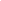 COMITÉ DE INTEGRIDAD, PRÁCTICAS ÉTICAS Y BUEN GOBIERNO DE LA SECRETARÍA DE LA CONTRALORÍA GENERAL.[Capte la atención de los lectores mediante una cita importante extraída del documento o utilice este espacio para resaltar un punto clave. Para colocar el cuadro de texto en cualquier lugar de la página, solo tiene que arrastrarlo.]REUNIÓNES DEL COMITÉ DE INTEGRIDAD DE LA SCG.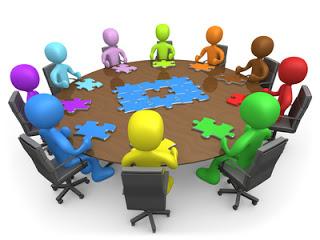 PRIMERA REUNIÓN DEL COMITÉ DE INTEGRIDAD 26 DE ENERO DEL PRESENTE AÑO. 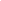 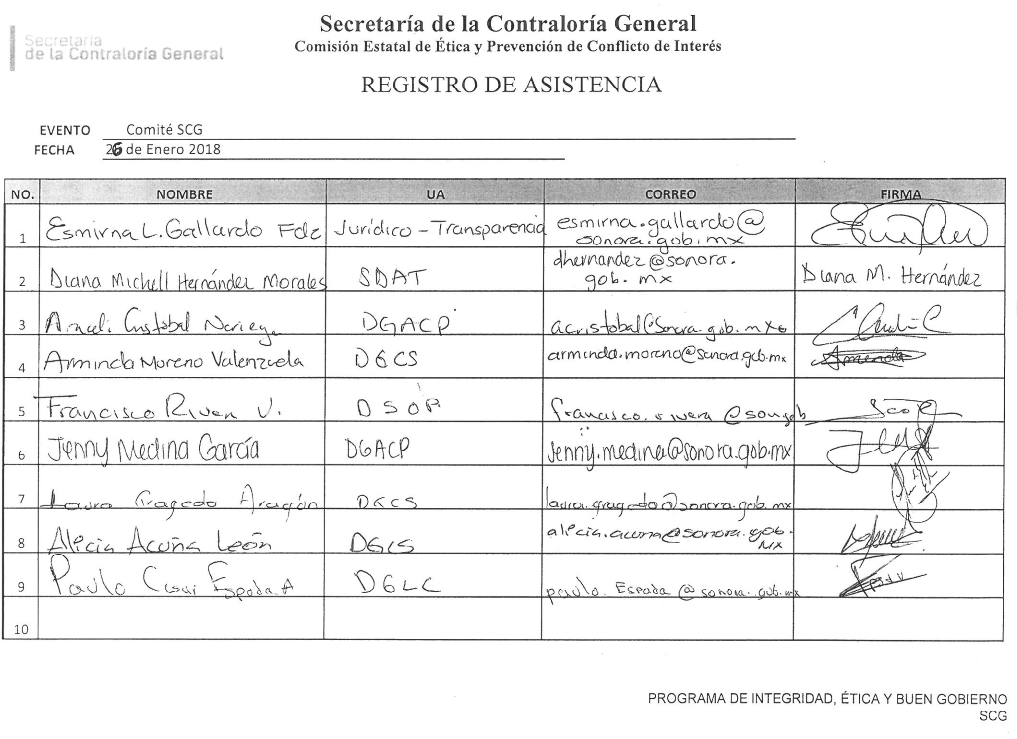 REUNIÓN EXTRAORDINARIA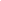 REUNIÓN DE FECHA 09 DE MARZO. 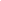 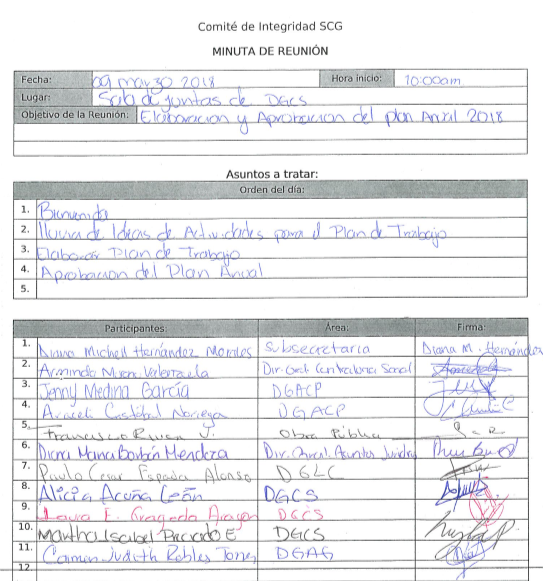 CAPACITACIONES. 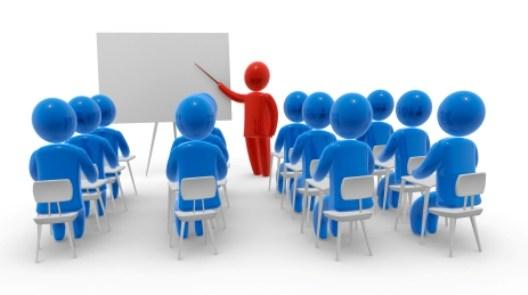 1.- Se asistió a las Capacitaciones en materia de Blindaje Electoral Y Prevención del Delito.Con el firme compromiso de coadyuvar en el fortalecimiento de las acciones de Política Nacional y Estatal para fomentar la democracia y transparencia en el proceso electoral ordinario 2017-2018, y en el marco del convenio de colaboración que firmó la Gobernadora del Estado de Sonora, Licenciada Claudia Pavlovich Arellano, con la Fiscalía Especializada en Atención de Delitos Electorales, la FEPADE, el Comité de Integridad de la Secretaría de la Contraloría General del Estado de Sonora asistió a las capacitaciones en Materia de Delitos Electorales.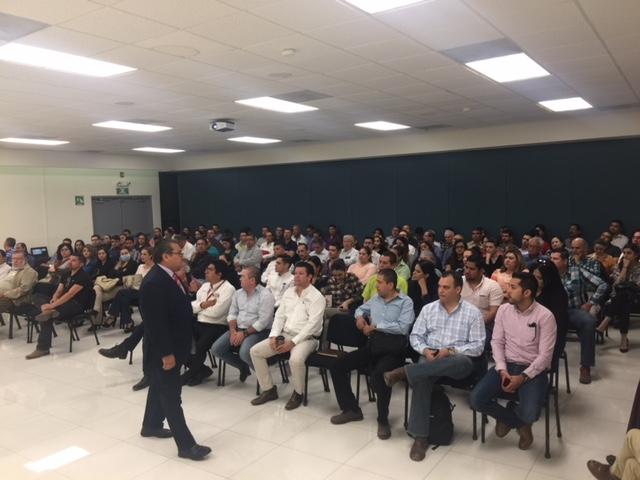 PRACTICAS ÉTICAS ENFOCADAS AL MEDIO AMBIENTE.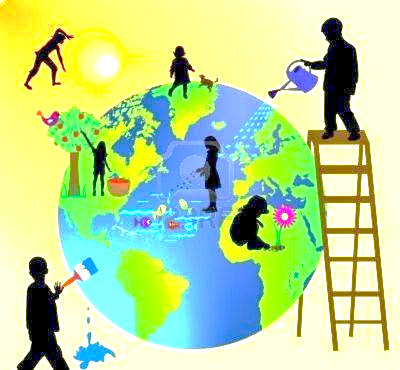 1.- RECICLAJE DE PAPEL.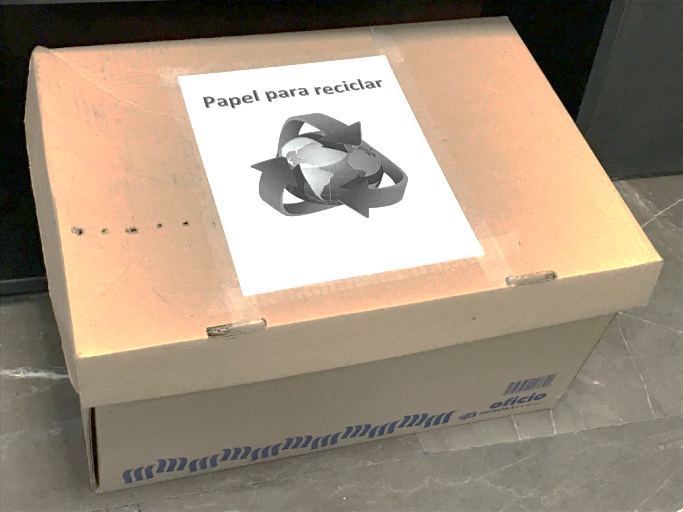 Se instaló una caja en la Dirección de Administración de Calidad y Seguimiento para el reciclaje de hojas de papel,  se encuentra a disposición del personal ya sea para depositar hojas o para reutilizar las existentes.2.- RECOLECCIÓN DE TAPITAS DE PLÁSTICO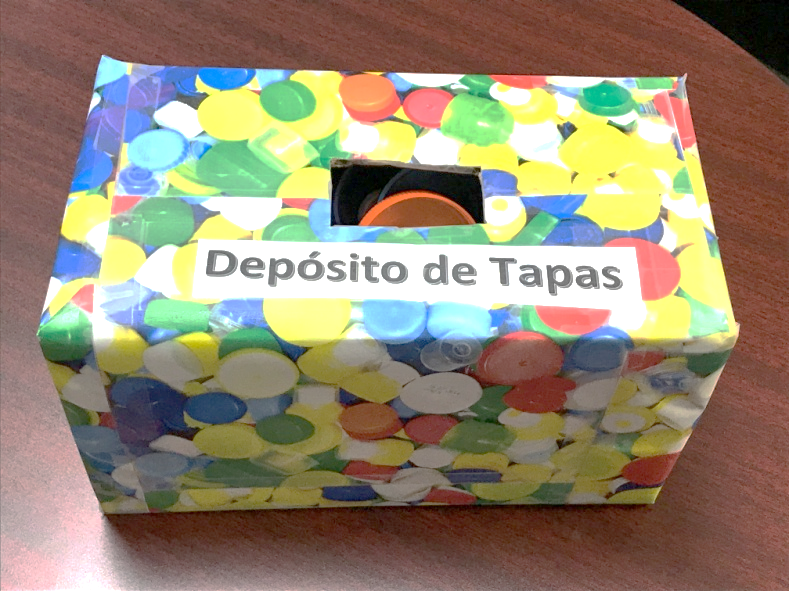 En todas las áreas se instalaron cajas para la recolección de tapas de plástico.Practicas éticas enfocadas a la comunidad.Se enviaron las tapas de plástico recolectadas para apoyar el sustento de la Fundación “Un Día Especial Fonsi” A.C., albergue para niños con cáncer. 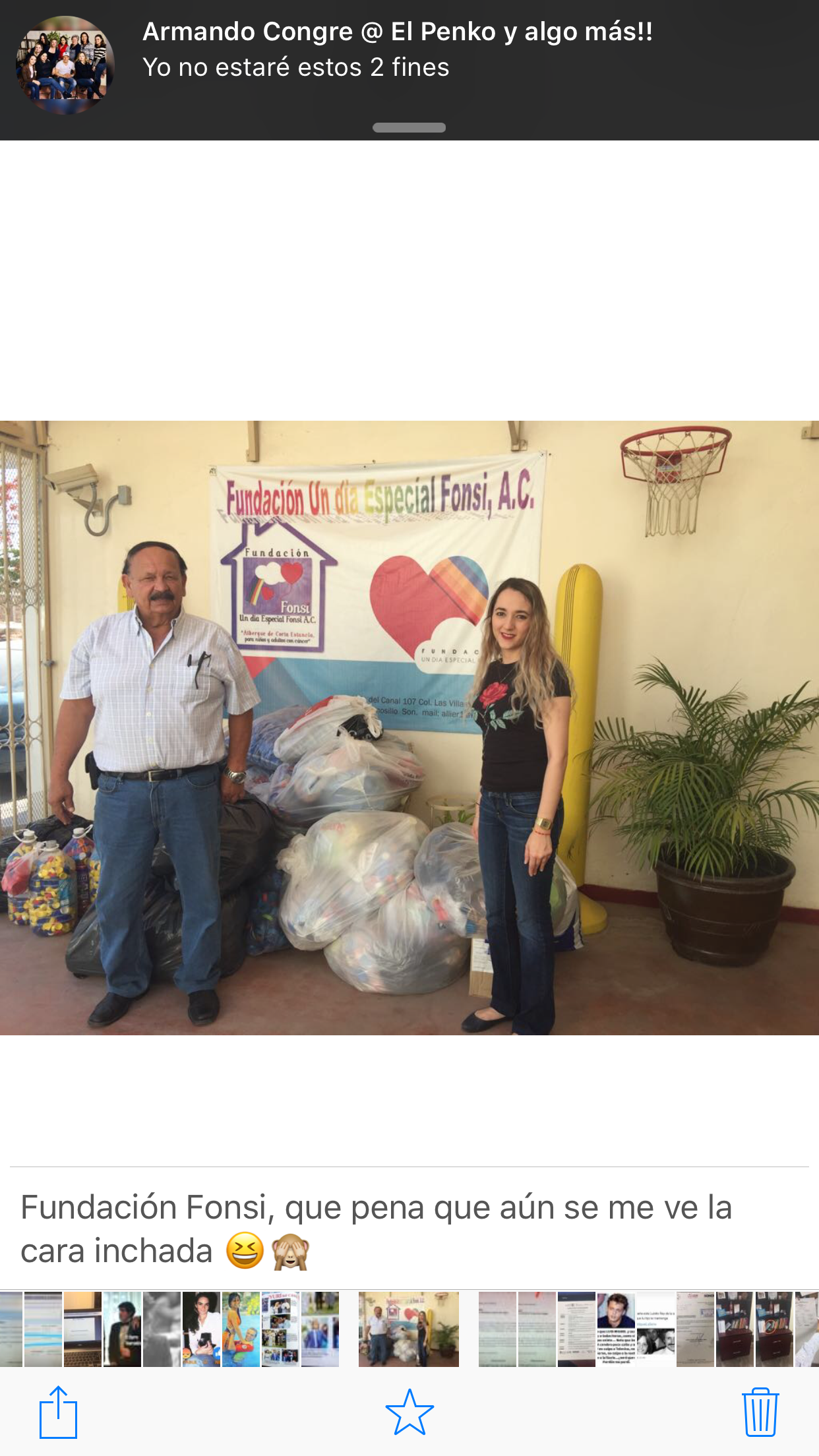 Concentrado de Actividades realizadas: TEMA DEL EVENTOFECHAHORATEMA DEL EVENTOFECHAHORAReunión de comité para Realizar el Plan Anual de Trabajo 2018.26-ene-201810 Hrs. Reunión Extraordinaria del Comité de la Contraloría General15-feb-2018n/aReunión del Comité de la SCG Aprobación plan de trabajo 201809-marzo-201810:00Capacitación en materia de Blindaje electoral 13-marzo-20189:00 AMReciclaje de hojas en todas las unidades PERMANENTE*Recolecta de tapas de plásticoPERMANENTE*Apoyo a Fundación Fonsi con tapas recolectadas PERMANENTE *